Markets & Reliability CommitteesPJM Conference and Training Center, Audubon, PA / WebExNovember 15, 20239:00 a.m. – 11:45 a.m. EPTAdministration (9:00-9:05)Welcome, announcements and Anti-trust, Code of Conduct, and Public Meetings/Media Participation – Stu Bresler and Dave Anders  Consent Agenda (9:05-9:10)Approve minutes of the October 25, 2023 meeting of the Markets and Reliability Committee.Endorse proposed revisions to Manual 03: Transmission Operations resulting from its periodic review. Endorse proposed revisions to Manual 03: Transmission Operations addressing the New Transmission Facility “Cut-In” Process Update. Endorse proposed revisions to Manual 10: Pre-Scheduling Operations resulting from its periodic review. Endorse proposed revisions to Manual 11: Energy & Ancillary Services Market Operations for offer verification technical enhancements and obsolete sections for Attachment C resulting from approved Intraday Offers and Start Cost Calculation changes.Endorse conforming revisions to Manual 11: Energy & Ancillary Services Market Operations for the approved Renewable Dispatch solution package.  Issue Tracking: Renewable DispatchEndorse proposed revisions to Manual 11: Energy & Ancillary Services Market Operations to update a missing term in the Reserve section and an outdated reference in the Regulation section. Endorse conforming revisions to Manual 11: Energy & Ancillary Services Market Operations, Manual 27: Open Access Transmission Tariff Accounting and Manual 28: Operating Agreement Accounting for the Hybrids Phase II solution package. 
Issue Tracking: Solar-Battery Hybrid ResourcesEndorse proposed revisions to Manual 11: Energy & Ancillary Services Market Operations and Manual 18: PJM Capacity Market conforming to FERC Order Docket No. ER23-1996-000 addressing PAI trigger Tariff changes. Endorse proposed revisions to Manual 13: Emergency Operations conforming to FERC Order Docket No. ER23-19960-000 addressing PAI trigger Tariff changes and an additional set of changes addressing public notification statements clarification. Endorse conforming revisions to Manual 18: PJM Capacity Market for the Quadrennial Review, the default Gross Cost of New Entry/Avoidable Cost Rates for the Minimum Offer Pricing Rule, Performance Assessment Intervals, Hybrids, and Interconnection Process Reform. Endorse proposed revisions to Manual 19: Load Forecasting and Analysis resulting from its periodic review. Endorsements (9:10-10:05)Manual 14D: Generator Operational Requirements (9:10-9:25) Vince Stefanowicz will review proposed revisions to Manual 14D: Generator Operational Requirements resulting from its periodic review. The committee will be asked to endorse the proposed Manual revisions.Clean Attribute Procurement Senior Task Force (CAPSTF) Sunset (9:25-9:40) Scott Baker will provide a final report on CAPSTF activities and propose to sunset the group.  The committee will be asked to approve the CAPSTF sunset.Issue Tracking: Procurement of Clean Resource AttributesPerformance Impact of the Multi-schedule Model on the Market Clearing Engine (9:40-10:05) Keyur Patel will review proposed solutions endorsed by the Market Implementation Committee and addressing the performance impact of the multi-schedule model on the market clearing engine.  The committee will be asked to endorse the proposed solution and corresponding Tariff and Operating Agreement revisions. Issue Tracking: Performance Impact of the Multi-Schedule Model on the Market Clearing EngineFirst Readings (10:05-11:30)Energy Price Formation Senior Task Force (EPFSTF) Sunset (10:05-10:25)Susan Kenney will provide a final report on the EPFSTF activities and seek to sunset the group.  The committee will be asked to approve the EPFSTF sunset at its next meeting.  Issue Tracking: Operating Reserve Demand Curve (ORDC) & Transmission Constraint Penalty FactorsRegulation Market Design Senior Task Force (RMDSTF) (10:25-11:10)Michael Herman will provide an update on the activities of the RMDSTF. Danielle Croop will review the proposed solution addressing the regulation market design as endorsed by the RMDSTF. Joe Bowring, Monitoring Analytics, will provide perspectives addressing the regulation market design and the IMM Regulation Market Proposal. The committee will be asked to endorse the proposed solution and corresponding Tariff and Operating Agreement revisions at its next meeting.   Issue Tracking: Regulation Market Design Manuals (11:10-11:30)Darrell Frogg will review conforming revisions to Manual 12: Balancing Operations, Manual 13: Emergency Operations, and Manual 14D: Generator Operational Requirements addressing Renewable Dispatch. The committee will be asked to endorse the Manual revisions at its next meeting. Issue Tracking: Renewable DispatchStan Sliwa will review proposed revisions to Manual 14B: PJM Region Transmission Planning Process as a part of the periodic review. The committee will be asked to endorse the Manual revisions at its next meeting.Josh Bruno will review conforming revisions to Manual 21A: Determination of Accredited UCAP Using Effective Load Carrying Capability Analysis addressing Hybrids Phase II Market Participation of Hybrid Resources and other Mixed Technology Facilities. The committee will be asked to endorse the Manual revisions at its next meeting.Issue Tracking: Solar-Battery Hybrid Resources Informational Reports (11:30-11:45)eDART to SSO Account Migration (11:30-11:45) Chidi Ofoegbu will provide a status update on the migration of eDART accounts to Single Sign On accounts in Account Manager.  Future Agenda Items (11:45)Author: M. GreeningAntitrust:You may not discuss any topics that violate, or that might appear to violate, the antitrust laws including but not limited to agreements between or among competitors regarding prices, bid and offer practices, availability of service, product design, terms of sale, division of markets, allocation of customers or any other activity that might unreasonably restrain competition. If any of these items are discussed the chair will re-direct the conversation. If the conversation still persists, parties will be asked to leave the meeting or the meeting will be adjourned.Code of Conduct:As a mandatory condition of attendance at today's meeting, attendees agree to adhere to the Code of Conduct as detailed in PJM Manual M-34 section 4.5, including, but not limited to, participants' responsibilities and rules regarding the dissemination of meeting discussion and materials. Expectations for participating in PJM activities are further detailed in the PJM Code of Conduct.Public Meetings/Media Participation: Unless otherwise noted, PJM stakeholder meetings are open to the public and to members of the media. Members of the media are asked to announce their attendance at all PJM stakeholder meetings at the beginning of the meeting or at the point they join a meeting already in progress. Members of the Media are reminded that speakers at PJM meetings cannot be quoted without explicit permission from the speaker. PJM Members are reminded that "detailed transcriptional meeting notes" and white board notes from "brainstorming sessions" shall not be disseminated. Stakeholders are also not allowed to create audio, video or online recordings of PJM meetings. PJM may create audio, video or online recordings of stakeholder meetings for internal and training purposes, and your participation at such meetings indicates your consent to the same.Participant Identification in Webex:When logging into the Webex desktop client, please enter your real first and last name as well as a valid email address. Be sure to select the “call me” option.PJM support staff continuously monitors Webex connections during stakeholder meetings. Anonymous users or those using false usernames or emails will be dropped from the teleconference.Participant Use of Webex Chat:The use of the Webex chat feature during meetings shall be primarily reserved for administrative and logistical purposes, such as managing a question or comment queue, noting technical difficulties, and meeting support or management purposes. Utilizing Webex chat for any other commentary should be limited to short phrases.  Detailed commentary or substantive dialog shall be shared orally by entering the speaker queue.  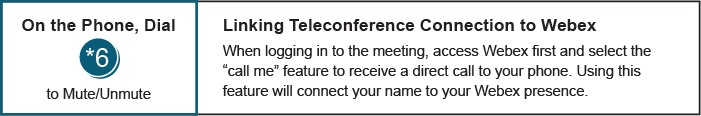 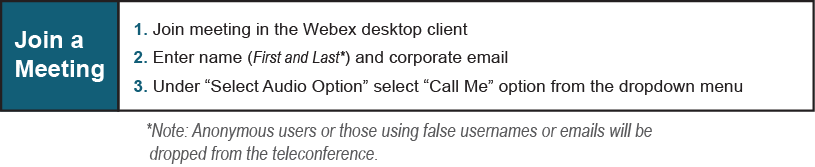 Future Meeting Dates and MaterialsFuture Meeting Dates and MaterialsFuture Meeting Dates and MaterialsFuture Meeting Dates and MaterialsMaterials Due
 to SecretaryMaterials PublishedDateTimeLocationLocationDecember 20, 2023 9:00 a.m.9:00 a.m.PJM Conference & Training Center and WebExDecember 8, 2023December 13, 2023January 24, 2024 9:00 a.m. 9:00 a.m. PJM Conference & Training Center and WebExJanuary 11, 2024January 17, 2024February 22, 20249:00 a.m. 9:00 a.m. PJM Conference & Training Center and WebExFebruary 12, 2024February 15, 2024March 20, 2024 9:00 a.m. 9:00 a.m. PJM Conference & Training Center and WebExMarch 8, 2024March 13, 2024April 25, 20249:00 a.m. 9:00 a.m. PJM Conference & Training Center and WebExApril 15, 2024April 18, 2024May 22, 20249:00 a.m. 9:00 a.m. PJM Conference & Training Center and WebExMay 10, 2024May 15, 2024June 27, 2024 9:00 a.m.9:00 a.m.PJM Conference & Training Center and WebExJune 17, 2024June 20, 2024July 24, 20249:00 a.m. 9:00 a.m. PJM Conference & Training Center and WebExJuly 12, 2024July 17, 2024August 21, 20249:00 a.m. 9:00 a.m. PJM Conference & Training Center and WebExAugust 9, 2024August 14, 2024September 25, 20249:00 a.m. 9:00 a.m. PJM Conference & Training Center and WebExSeptember 13, 2024September 18, 2024October 30, 20249:00 a.m.9:00 a.m.PJM Conference & Training Center and WebExOctober 18, 2024October 23, 2024November 20, 20249:00 a.m.9:00 a.m.PJM Conference & Training Center and WebExNovember 8, 2024November 13, 2024December 18, 20249:00 a.m.9:00 a.m.PJM Conference & Training Center and WebExDecember 6, 2024December 11, 2024